Linear Programming Exercises - Several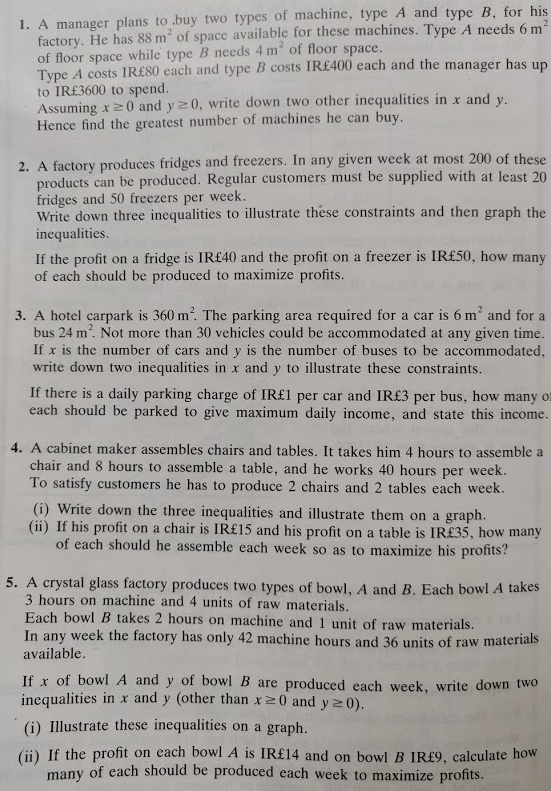 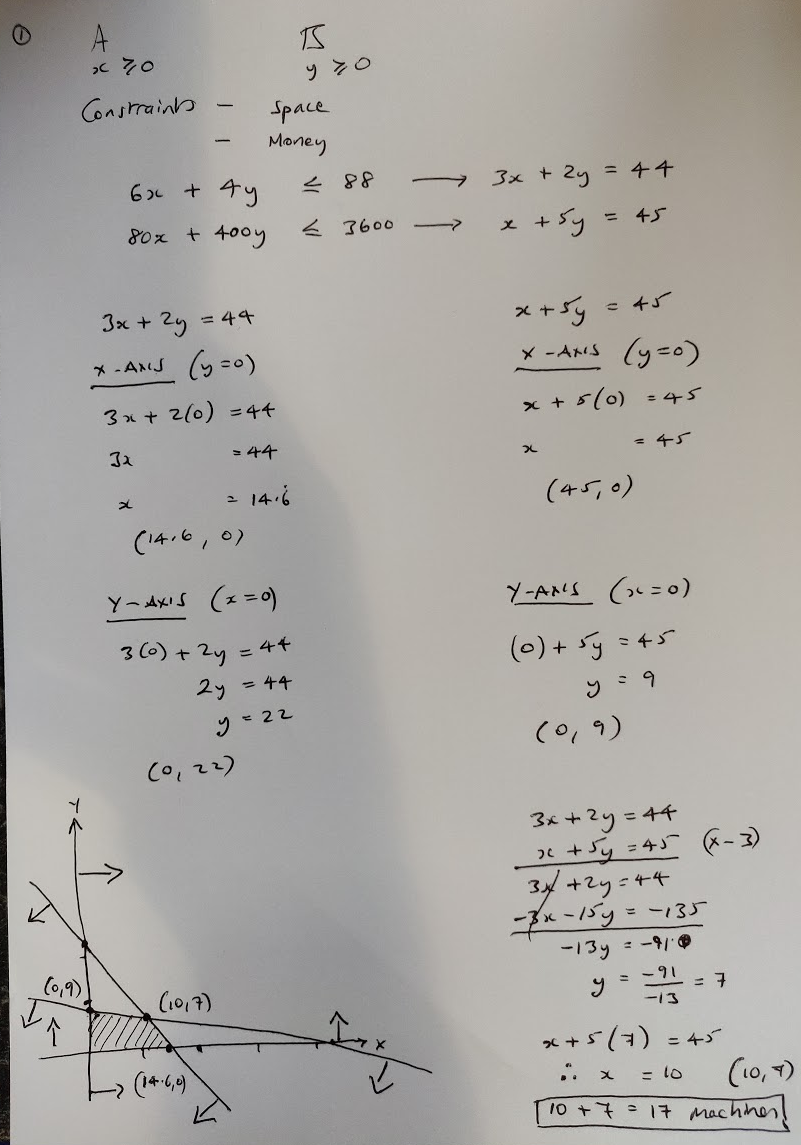 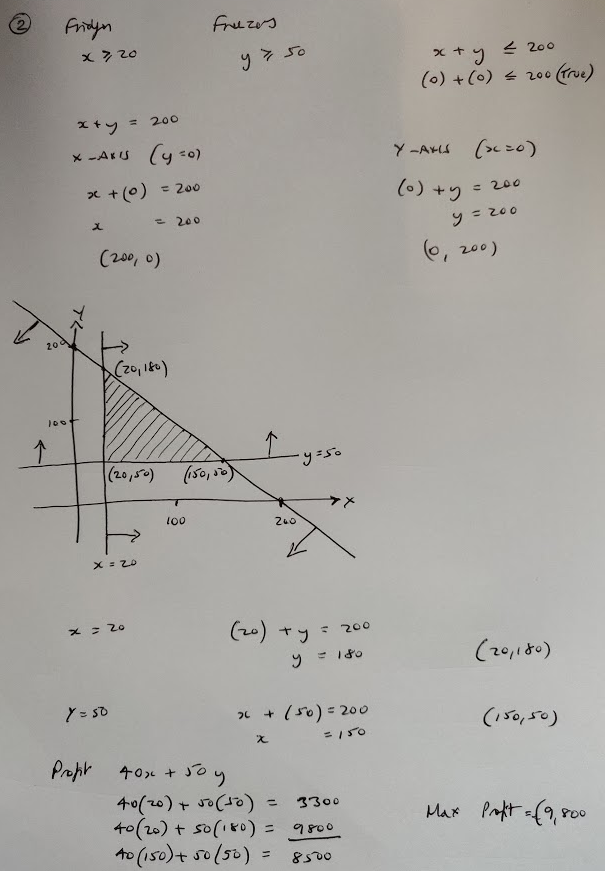 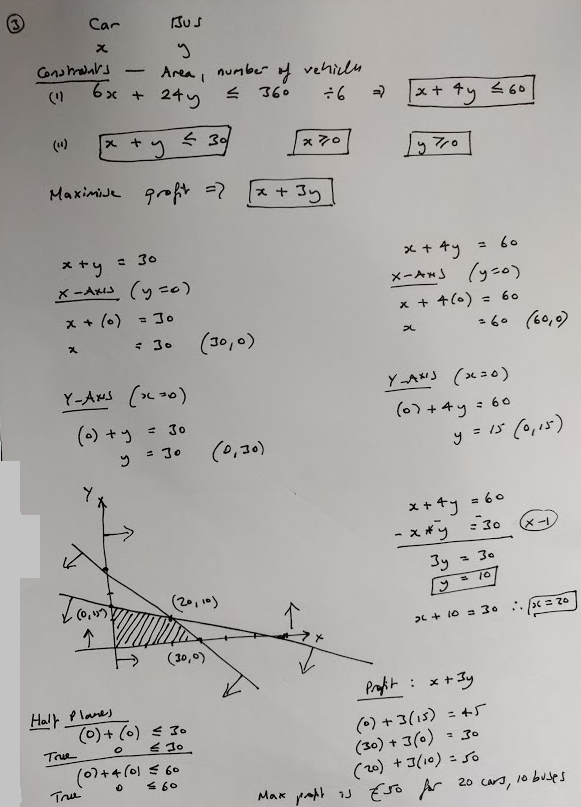 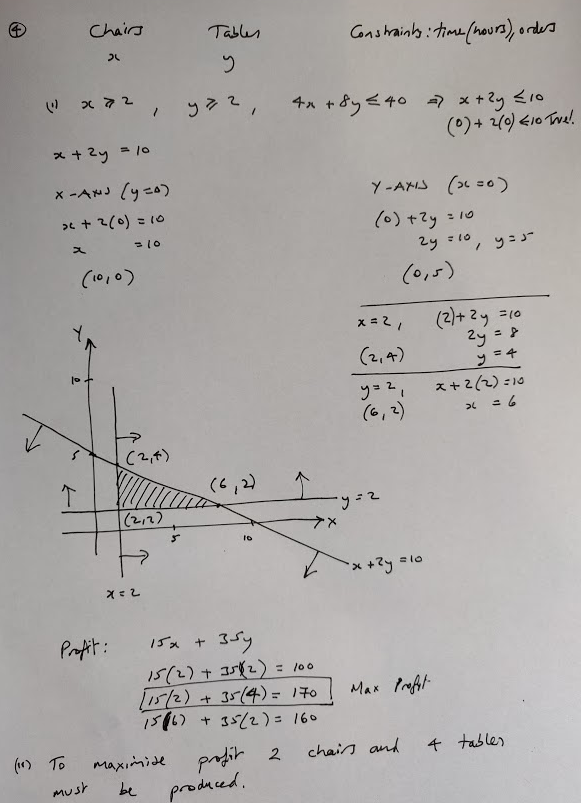 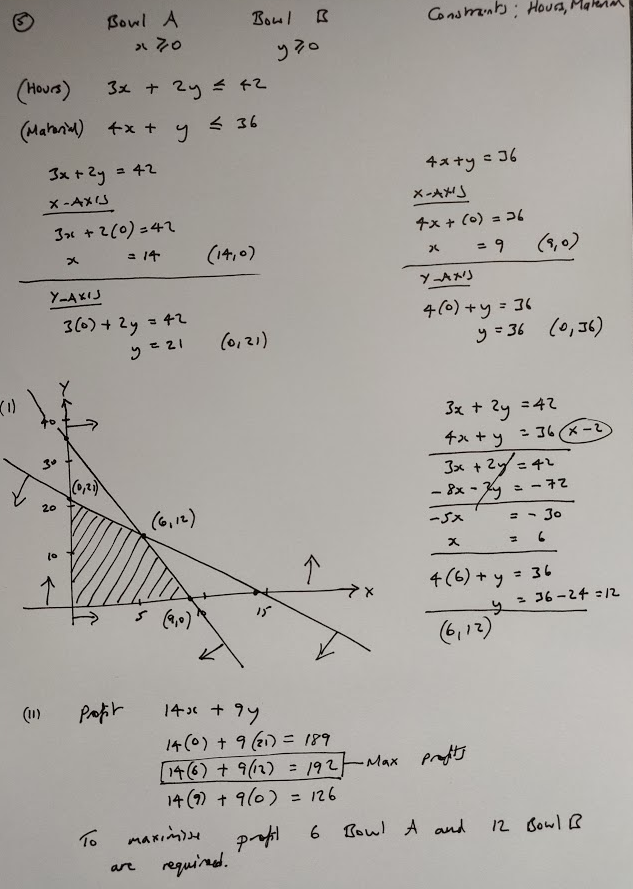 